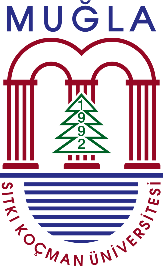 T.C.MUĞLA SITKI KOÇMAN ÜNİVERSİTESİ SPOR BİLİMLERİ FAKÜLTESİ DEKANLIĞINA2022 - 2023 Eğitim-Öğretim Yılı Özel Yetenek Sınavına  ................ aday numarası ile katıldım.  100 Metre Sürat Koşusu Testi derecem ........................... sn olması gerekirken ..................................... sn şeklinde açıklanmıştır.İtiraz Ücreti (250 TL) Muğla Sıtkı Koçman Üniversitesi Strateji Geliştirme Dairesi Başkanlığı’nın Ziraat Bankası Muğla Şubesi’nde bulunan TR83 0001 0002 0135 7582 0850 36 IBAN numaralı Çeşitli Gelirler Hesabına Banka Şubesinden / İnternet Bankacılığı üzerinden açıklama kısmında Adı Soyadı, T.C. kimlik numarası ve Spor Bilimleri Fakültesi yazılarak yatırılmış olup dekont ekte sunulmuştur. 100 Metre Sürat Koşusu Testi Derecemin tekrar incelenmesi hususunda gereğini arz ederim. ..….../08 /2022Eki: İtiraz ücreti dekontuAdı Soyadı	: Aday  No       :    İmza	:Özel Yetenek Sınavı 100 Metre Sürat Koşusu Testi Derecesi İtiraz DilekçesiADAYINAdı Soyadı:……………………………………………………………..T.C. Kimlik No:……………………………………………………………..GSM No:……………………………………………………………..Branş:……………………………………………………………..